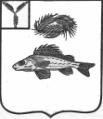 АДМИНИСТРАЦИЯДЕКАБРИСТСКОГО МУНИЦИПАЛЬНОГО ОБРАЗОВАНИЯЕРШОВСКОГО РАЙОНАСАРАТОВСКОЙ ОБЛАСТИПОСТАНОВЛЕНИЕ№   38                                                                                            от 10.09.2015г.Об отмене особого противопожарногорежима на территории Декабристскогомуниципального образованияВ связи с установившимися на территории Декабристского МО устойчивыми погодными условиями,  обеспечивающими противопожарную безопасность в границах Декабристского муниципального образования, ПОСТАНОВЛЯЕТ:   Отменить на территории Декабристского муниципального образования особый противопожарный режим, действующий согласно постановлению администрации Декабристского МО №21 с 17.06.2015 года.     Настоящее постановление вступает в силу с момента подписания и подлежит обнародованию.Глава администрацииДекабристского МО                                                                Андрущенко В.А.